ФЕДЕРАЛЬНОЕ ГОСУДАРСТВЕННОЕ ОБРАЗОВАТЕЛЬНОЕ БЮДЖЕТНОЕ УЧРЕЖДЕНИЕ ВЫСШЕГО ОБРАЗОВАНИЯФИНАНСОВЫЙ УНИВЕРСИТЕТ ПРИ ПРАВИТЕЛЬСТВЕ РОССИЙСКОЙ ФЕДЕРАЦИИ(Финансовый университет)ЛИПЕЦКИЙ ФИЛИАЛКафедра «Менеджмент и общегуманитарные дисциплины»Протокол заседания научной лабораторииЦифровая экономика и общество№ 6										от 24 марта 2023 г.Руководитель лаборатории – Иванова Н.В., ст. преп. кафедры «МиОД»Участники лаборатории – всего 15 человекПовестка:Межкафедральная студенческая научная конференция «Цифровые технологии и их роль в управлении предприятием» (отв.  Иванова Н.В.).2. Подведение итогов мероприятия. (отв.  Иванова Н.В.).По первому вопросу: СЛУШАЛИ:Состоялась межкафедральная студенческая научная конференция «Цифровые технологии и их роль в управлении предприятием». Мероприятие организовано в рамках XIV Международного научного студенческого конгресса «Экономика России: новые тренды развития», к участию приглашены студенты-представители научной лаборатории «Цифровая экономика и общество».Организаторами мероприятия выступили Башлыков Тимофей Васильевич, доцент кафедры «Менеджмент и общегуманитарные дисциплины», к.соц.н и Иванова Наталья Валерьевна, старший преподаватель кафедры «Менеджмент и общегуманитарные дисциплины»В этом году от студентов получено большое количество заявок, поэтому организационным комитетом принято решение разделить мероприятие на две тематические секции: «Тренды развития современных организаций» и «Практический опыт современных компаний по применению цифровых технологий». Тематика каждой секции позволила охватить самые разнообразные направления цифровизации современных предприятий: цифровые фабрики, продвижение бизнеса в сети-интернет, цифровизация бизнес-процессов организаций и многое другое.По второму вопросу: СЛУШАЛИ:Иванов Н.В. объявила результаты проведенного мероприятия: Секция 1 «Тренды развития современных организаций»1. Диплом 1-й степениФролова Дарья Сергеевна (ЛПЦ20-ОБ-БИ1)2. Дипломы 2-й степениРодионова София Андреевна (ЛПЦ21-ОБ-УБ1)Касымова Карина Азимовна (ЛПЦ21-ОБ-ГУ1)3. Дипломы 3-й степениТаева Саида Рашидовна  (ЛПЦ21-ОБ-ГУ1)Чебураева Елизавета Евгеньевна, Токмакова Полина Александровна (ЛПЦ20-ОБ-МО1)Сажина Полина Андреевна (ЛПЦ21-ОБ-ГУ1)Секция 2 «Практический опыт современных компаний по применению цифровых технологий»1. Диплом 1-й степениКлишина Анна Ивановна (ЛПЦ22-ОБ-УБ1)2. Диплом 2-й степениЛеонова Елизавета Евгеньевна (ЛПЦ22-ОБ-ГУ1)Бурдукова Маргарита Александровна (ЛПЦ22-ОБ-ГУ1)3. Диплом 3-й степениЗлобина Мария Игоревна (ЛПЦ22-ОБ-ГУ1)ПОСТАНОВИЛИ:ПОСТАНОВИЛИ:Принять к сведению вышеизложенную информацию.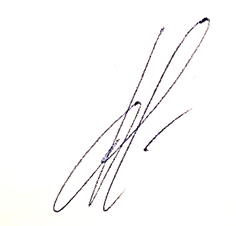 Руководитель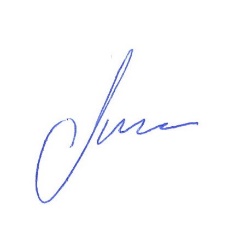 научной лаборатории 		    		 Н.В. Иванова